Приложение 3к решению Думы городаот 28.04.2022 № 177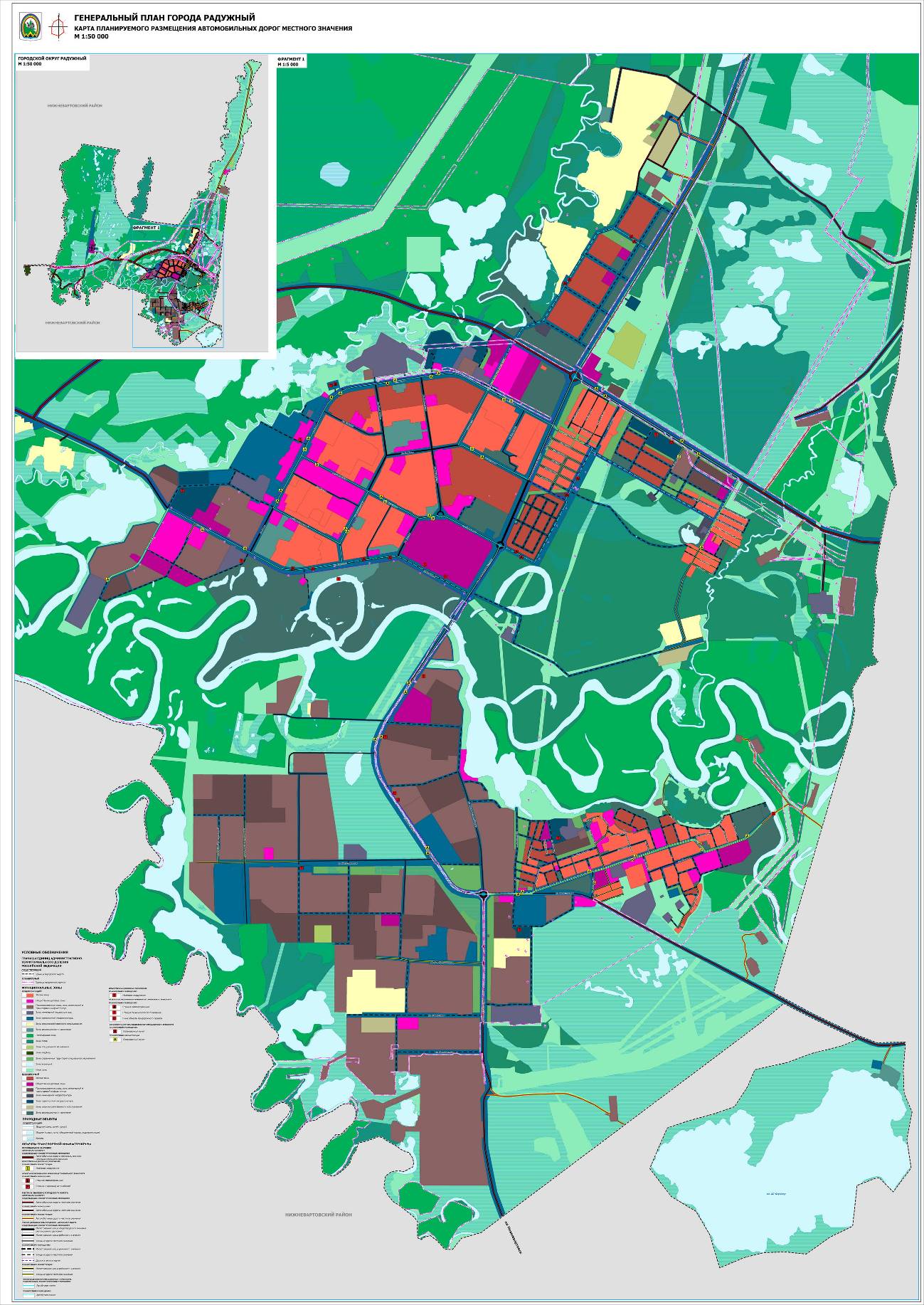 